PLZEŇSKÝ KRAJRozlohou je ..........................   ............................. krajem ČR.Má výhodnou polohu mezi .......................... a ................................Turisticky významnou oblastí je .......................................PŘÍRODNÍ PODMÍNKYKterá pohoří najdeme v Plzeňském kraji? .................................. a .......................   .................Které čtyři řeky se v Plzni stékají? ..................., ...................., ...................... a ..................Která řeka tímto soutokem vzniká? .................................Která ledovcová jezera najdeme na Šumavě? ...........................................................................OBYVATELSTVO A SÍDLAV krajském městě ......................... žije ....................... obyvatel kraje.Další významná města jsou .......................................................................................................Plzeň byla osvobozena 6. května ..........................   ............................   ............................,zbytek státu byl osvobozen ..............................   ...............................HOSPODÁŘSTVÍTěží se ............................ a ...............................   ..............................Co se vyrábí z kaolínu? .....................................Co vyrábí:Škoda Transportation v ...................... - ...................................................................................Prazdroj v ....................... - ...........................................................STOCK Plzeň – Božkov - ...............................................................ZAJÍMAVOSTI Z KRAJEPřehradní nádrž ................................ na řece ..................., vodáky oblíbené řeky ...................a .....................................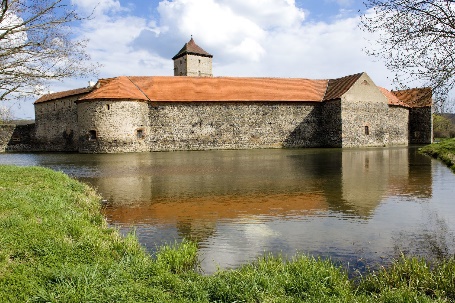 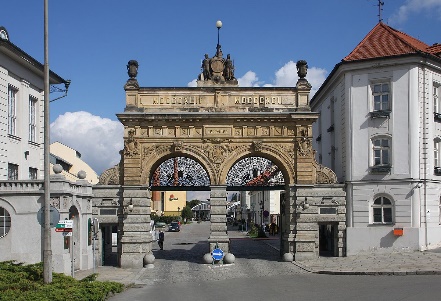 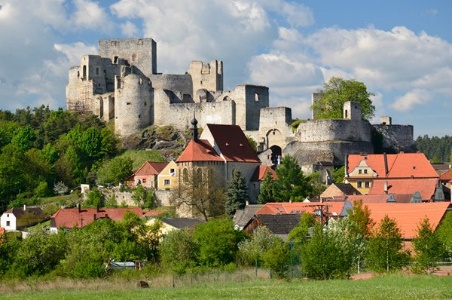 ..........................................	........................................		..........................................KARLOVARSKÝ KRAJ1. Vypiš nejznámější lázeňská města Karlovarského kraje:………………………………………………….………………………………………………………………………………………………………..2. Co negativně ovlivnilo přírodní krajinu v této oblasti?........................................................3. Karlovy Vary jsou …………………………lázně na území ČR.4. Kolik horkých přírodních pramenů vyvěrá v Karlových Varech?..........................................5. Jak se nazývá nejteplejší pramen a jakou má teplotu?..........................................................PŘÍRODNÍ PODMÍNKY6. Jak se nazývá nejvyšší vrchol kraje, kolik měří a ve kterém pohoří se nachází?……………………   ……………………  v pohoří………………………7. Vypiš 2 významné řeky Karlovarského kraje:…………………………………………………………………...OBYVATELSTVO A SÍDLA8. Vypiš 3 významná města Karlovarského kraje:………………………………………………………………….9. Kdo to byli političtí vězni? (viz. str. 53, pravý dolní roh)…………………………………………………….………………………………………………………………………………………………………………………………................10. Kde byli nuceni političtí vězni pracovat? Ve které době to bylo?.........................................………………………………………………………………………………………………………………………………………………HOSPODÁŘSTVÍ11. V Chebské a …………………………………pánvi se těží ………………………………………….12. K čemu se hnědé uhlí využívá?...........................................................................................13. K čemu se používá kaolin?...................................................................................................14. Které známé firmy najdeme v Karlových Varech?...............................................................15. Najdi v učebnici zajímavost o výrobě Becherovky:…………………………………………………………………………………………………………………………………………………………………………………………………………16. Ve kterých městech se vyrábí hudební nástroje?................................................................ZAJÍMAVOSTI17. Které chráněné krajinné oblasti (CHKO) najdeme v Karlovarském kraji?...........................……………………………………………………………………………………..18. Mezinárodní filmový festival se koná ve městě ............................   ..........................